«Терісаққан ауылының негізгі орта мектебі» КММ-нің  «Күншуақ» шағын орталығы туралыЖаңа 2022-2023 оқу жылында  «Терісаққан ауылының негізгі орта мектебі» КММ-нің  «Күншуақ» шағын орталығының  тізіміне  2-4 жастағы  8 бүлдіршіндерді   енгіздік. Бүлдіршіндерді ҰБДҚ-на және akmola kz порталы арқылы енгіздік. Бүгінгі таңда    Терісаққан ауылының негізгі орта мектебі» КММ-нің  «Күншуақ» шағын орталығында 20 бала. Жаңа 2022-2023 оқу жылында  тәрбиешісі Молдыбаева Ақару Бауржановна, тәрбиешісінің көмекшісі болып жұмыс атқарады. Бірнеше  жылдар  бойы  мектебіміздің  алдыңғы жылдары  бітіріп кеткен  түлектері  «Мектепке  сыйлық»  атты  дәстүрлі  акциясын  жыл сайын жүзеге  асырып  келеді. Биылғы  жылы  да  1966  жылы  туған  түлектері  шағын  орталық  кабинетіне  жаңа жиһаздар, 1976 жылда туған түлектері замануи ойыншықтар мен   кілем   сыйға  тартты. Жоғарыда аталған түлектерге ризашылығымыз шексіз.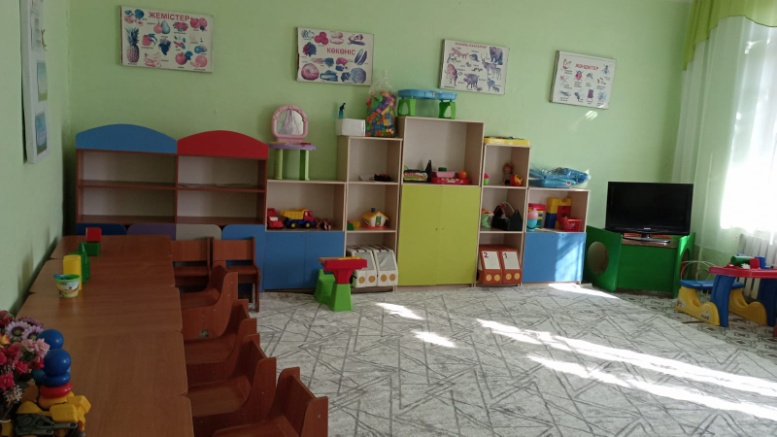 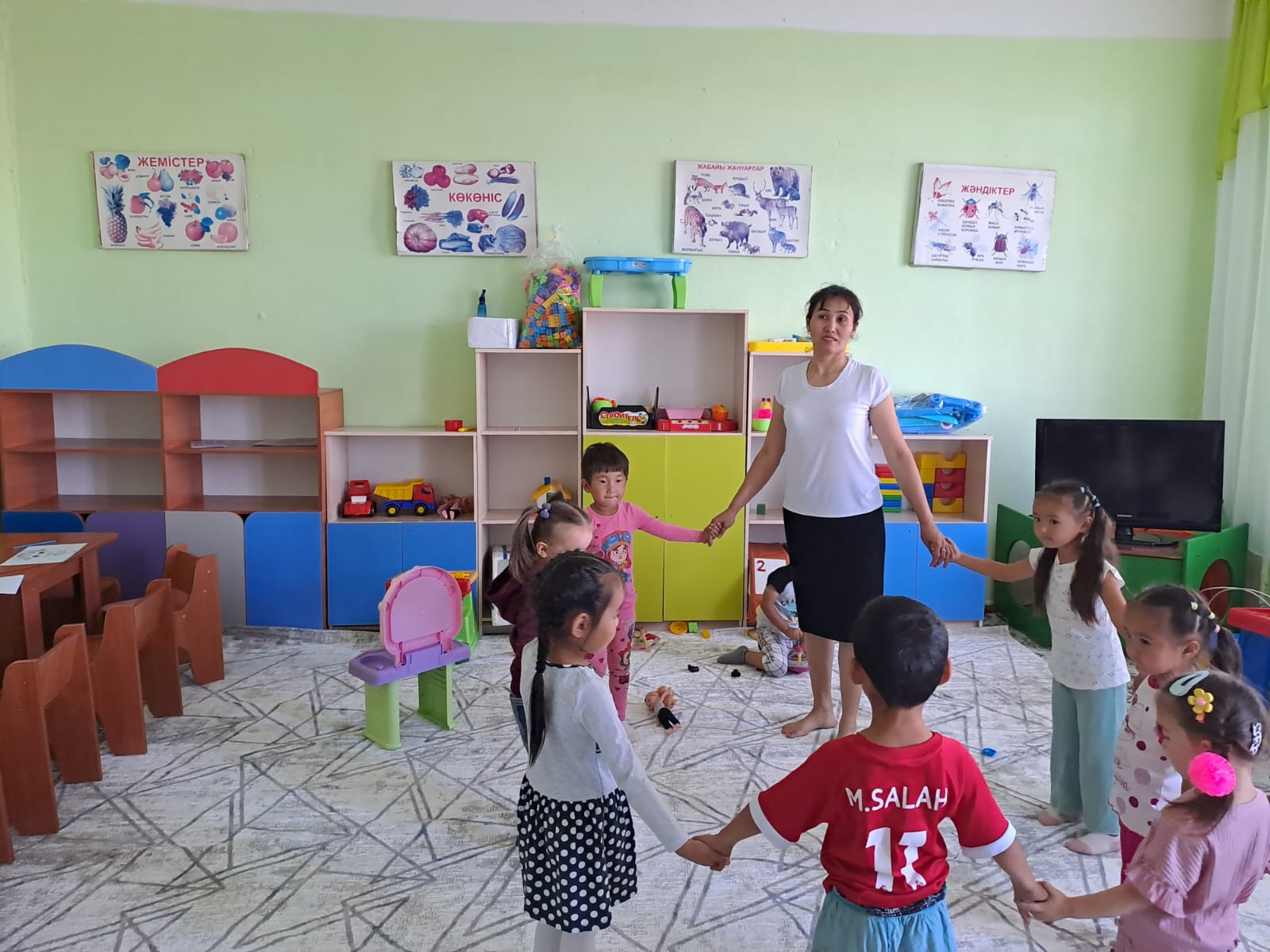 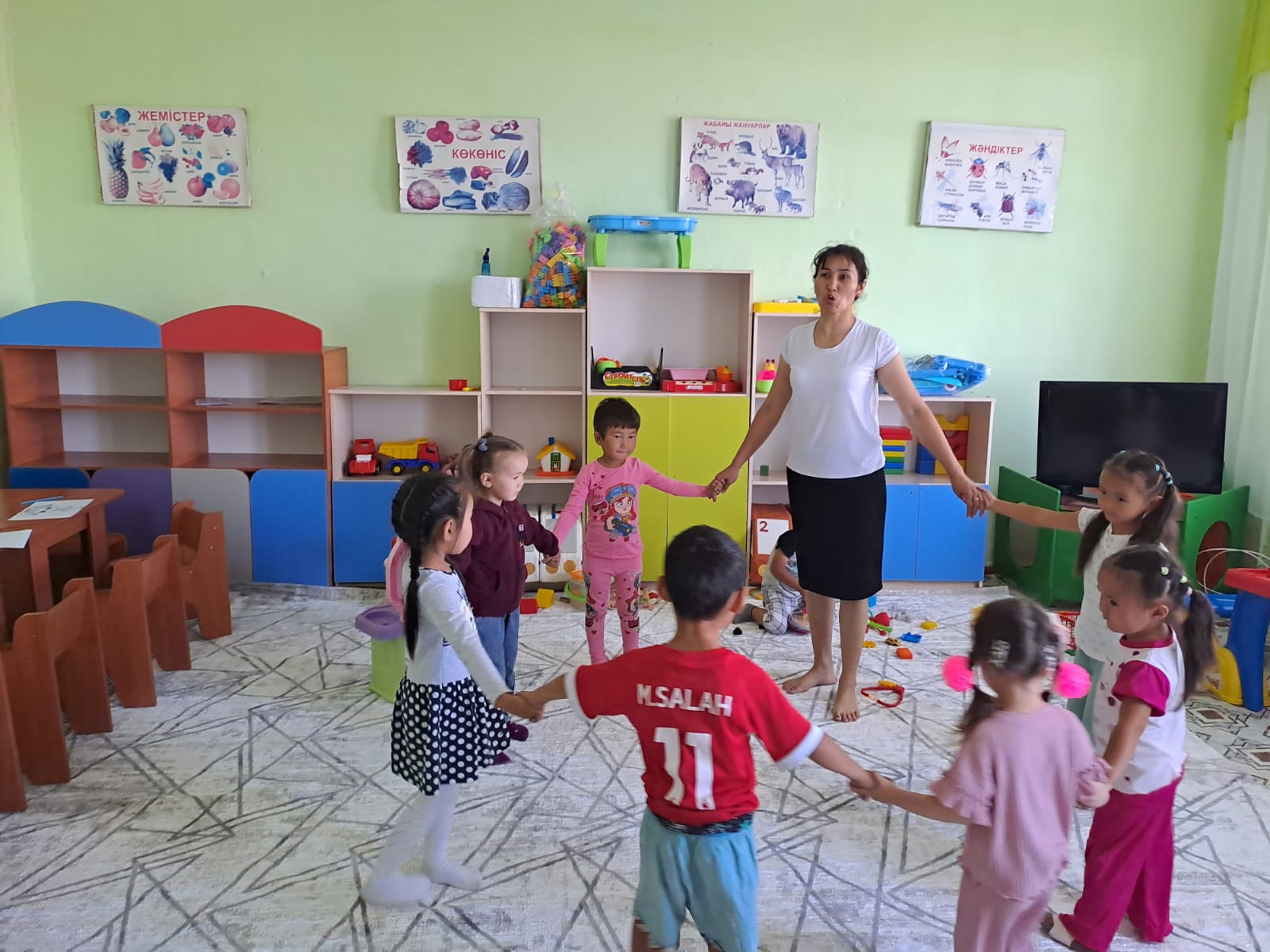 